Unit: Healthy world Unit: Healthy world School: Ulykbek School: Ulykbek School: Ulykbek School: Ulykbek Date: Date: Teacher name: Khasanova U.Teacher name: Khasanova U.Teacher name: Khasanova U.Teacher name: Khasanova U.CLASS: 4   CLASS: 4   Number present: Number present: absent: absent: Lesson title Lesson title Healthy bodiesHealthy bodiesHealthy bodiesHealthy bodiesLearning objectives Learning objectives 4.S5 pronounce an increasing range of words and short phrases and simple sentences intelligibly4.W7   spell most  familiar high-frequency words accurately when  writing independently4.R1 read and spell out words for others 4.S5 pronounce an increasing range of words and short phrases and simple sentences intelligibly4.W7   spell most  familiar high-frequency words accurately when  writing independently4.R1 read and spell out words for others 4.S5 pronounce an increasing range of words and short phrases and simple sentences intelligibly4.W7   spell most  familiar high-frequency words accurately when  writing independently4.R1 read and spell out words for others 4.S5 pronounce an increasing range of words and short phrases and simple sentences intelligibly4.W7   spell most  familiar high-frequency words accurately when  writing independently4.R1 read and spell out words for others Lesson objectives Lesson objectives All learners will be able to:   pronounce words and use words in short exchanges, to talk about ability with some support Most learners will be able to:   pronounce words and use words in short exchanges, to talk about ability with some support   read words and expressions, spell words correctly and use them in both oral and written speech Some learners will be able to:   pronounce words and use words in short exchanges, to talk about ability with some support   read words and expressions, spell words correctly and use them in both oral and written speech All learners will be able to:   pronounce words and use words in short exchanges, to talk about ability with some support Most learners will be able to:   pronounce words and use words in short exchanges, to talk about ability with some support   read words and expressions, spell words correctly and use them in both oral and written speech Some learners will be able to:   pronounce words and use words in short exchanges, to talk about ability with some support   read words and expressions, spell words correctly and use them in both oral and written speech All learners will be able to:   pronounce words and use words in short exchanges, to talk about ability with some support Most learners will be able to:   pronounce words and use words in short exchanges, to talk about ability with some support   read words and expressions, spell words correctly and use them in both oral and written speech Some learners will be able to:   pronounce words and use words in short exchanges, to talk about ability with some support   read words and expressions, spell words correctly and use them in both oral and written speech All learners will be able to:   pronounce words and use words in short exchanges, to talk about ability with some support Most learners will be able to:   pronounce words and use words in short exchanges, to talk about ability with some support   read words and expressions, spell words correctly and use them in both oral and written speech Some learners will be able to:   pronounce words and use words in short exchanges, to talk about ability with some support   read words and expressions, spell words correctly and use them in both oral and written speech Assessment criteria Assessment criteria Revise the previous vocabulary with the help of the method “Walnut”. Write  at the table healthy or unhealthy names of foods Make up short sentences. Revise the previous vocabulary with the help of the method “Walnut”. Write  at the table healthy or unhealthy names of foods Make up short sentences. Revise the previous vocabulary with the help of the method “Walnut”. Write  at the table healthy or unhealthy names of foods Make up short sentences. Revise the previous vocabulary with the help of the method “Walnut”. Write  at the table healthy or unhealthy names of foods Make up short sentences. Level of thinkingskills Level of thinkingskills Knowledge, Understanding, Application Knowledge, Understanding, Application Knowledge, Understanding, Application Knowledge, Understanding, Application Values links Values links Language Language Language Language Cross-curricular links Cross-curricular links Uzbekh, Russian, Biology Uzbekh, Russian, Biology Uzbekh, Russian, Biology Uzbekh, Russian, Biology Previous learning Previous learning Learners have previor knowledge of some of the vocabulary related to the topic “Healthy bodies” Learners have previor knowledge of some of the vocabulary related to the topic “Healthy bodies” Learners have previor knowledge of some of the vocabulary related to the topic “Healthy bodies” Learners have previor knowledge of some of the vocabulary related to the topic “Healthy bodies” Plan Plan Plan Plan Plan Plan Planned timings Planned activities (replace the notes below with your planned activities) Planned activities (replace the notes below with your planned activities) Planned activities (replace the notes below with your planned activities) Planned activities (replace the notes below with your planned activities) Resources Start 2 min5 min Organization momentOne, two, three, four,Mmm… young me chocolate giving moreFive, six, seven, eightVery tasty my chocolate.II. Check up their homework Method “Walnut” In the walnut have words. Open the walnut, read the words and translate Marking: “Well done”, “Very good”, “Very well”Divide into two groups by using <<ice cream spoons>>.:  I – group “ice cream” II – group “pizza”Organization momentOne, two, three, four,Mmm… young me chocolate giving moreFive, six, seven, eightVery tasty my chocolate.II. Check up their homework Method “Walnut” In the walnut have words. Open the walnut, read the words and translate Marking: “Well done”, “Very good”, “Very well”Divide into two groups by using <<ice cream spoons>>.:  I – group “ice cream” II – group “pizza”Organization momentOne, two, three, four,Mmm… young me chocolate giving moreFive, six, seven, eightVery tasty my chocolate.II. Check up their homework Method “Walnut” In the walnut have words. Open the walnut, read the words and translate Marking: “Well done”, “Very good”, “Very well”Divide into two groups by using <<ice cream spoons>>.:  I – group “ice cream” II – group “pizza”Organization momentOne, two, three, four,Mmm… young me chocolate giving moreFive, six, seven, eightVery tasty my chocolate.II. Check up their homework Method “Walnut” In the walnut have words. Open the walnut, read the words and translate Marking: “Well done”, “Very good”, “Very well”Divide into two groups by using <<ice cream spoons>>.:  I – group “ice cream” II – group “pizza”Ice cream spoons Middle 7min 5min 2min 5min 8 min5 minIII. The presentation of the new lesson Work with new wordsSalt [sɔːlt] тузPepper [ ˈpepə(r) ] мурчCabbage [ˈkæb.ɪdʒ] карамPizza [ˈpiːt.sə] пиццаSausage [ˈsɒs.ɪdʒ] колбасаOlive oil [ˈɒl.ɪv ɔɪl] усимлик ёғиMayonnaise [ ˈmeɪ.ə.neɪz] майонезLettuce [ ˈlet.ɪs] салатCucumber [ˈkjuː.kʌm.bər]бодрингMushroom [ˈmʌʃ.ruːm] қузиқоринTeacher will read new vocabulary. Task 1. Writing. In pairs, write in the table names of the foods healthy or unhealthy: sausages, apple, fries, tomato, cucumber, yogurt,banana, pizza, cabbage, grape. 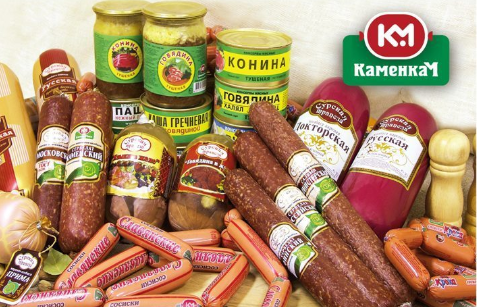 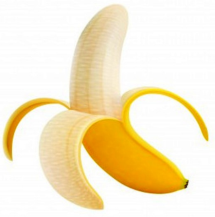 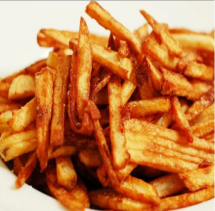 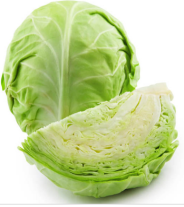 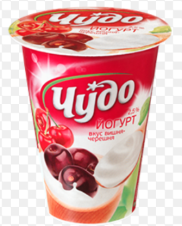 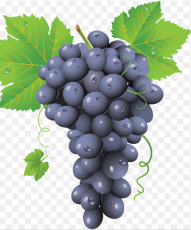 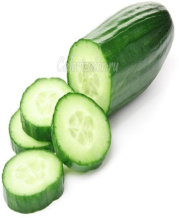 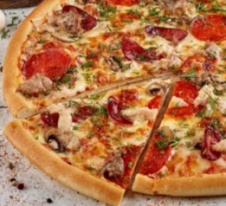 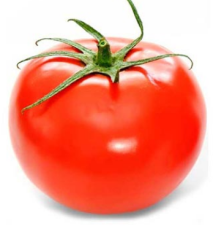 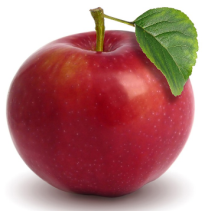 Assessment criteria: learners are asked to compare the results of their task. Descriptor: A learner can:    follow teacher’s instruction   work in group.   Marking:  “Stars” V. Relaxation moment. “Video” Task 2. Speaking. Learners will make a salad. In group, decide what to include.  Descriptor: A learner can:   work in group;.   make up short sentences. Marking: “Stickers” DifferentiationGame :  “My thinking cap” Answer the questionsTeacher:  What do you always eat? What do you sometimes eat?Learner:I always eat……	I sometimes eat…...III. The presentation of the new lesson Work with new wordsSalt [sɔːlt] тузPepper [ ˈpepə(r) ] мурчCabbage [ˈkæb.ɪdʒ] карамPizza [ˈpiːt.sə] пиццаSausage [ˈsɒs.ɪdʒ] колбасаOlive oil [ˈɒl.ɪv ɔɪl] усимлик ёғиMayonnaise [ ˈmeɪ.ə.neɪz] майонезLettuce [ ˈlet.ɪs] салатCucumber [ˈkjuː.kʌm.bər]бодрингMushroom [ˈmʌʃ.ruːm] қузиқоринTeacher will read new vocabulary. Task 1. Writing. In pairs, write in the table names of the foods healthy or unhealthy: sausages, apple, fries, tomato, cucumber, yogurt,banana, pizza, cabbage, grape. Assessment criteria: learners are asked to compare the results of their task. Descriptor: A learner can:    follow teacher’s instruction   work in group.   Marking:  “Stars” V. Relaxation moment. “Video” Task 2. Speaking. Learners will make a salad. In group, decide what to include.  Descriptor: A learner can:   work in group;.   make up short sentences. Marking: “Stickers” DifferentiationGame :  “My thinking cap” Answer the questionsTeacher:  What do you always eat? What do you sometimes eat?Learner:I always eat……	I sometimes eat…...III. The presentation of the new lesson Work with new wordsSalt [sɔːlt] тузPepper [ ˈpepə(r) ] мурчCabbage [ˈkæb.ɪdʒ] карамPizza [ˈpiːt.sə] пиццаSausage [ˈsɒs.ɪdʒ] колбасаOlive oil [ˈɒl.ɪv ɔɪl] усимлик ёғиMayonnaise [ ˈmeɪ.ə.neɪz] майонезLettuce [ ˈlet.ɪs] салатCucumber [ˈkjuː.kʌm.bər]бодрингMushroom [ˈmʌʃ.ruːm] қузиқоринTeacher will read new vocabulary. Task 1. Writing. In pairs, write in the table names of the foods healthy or unhealthy: sausages, apple, fries, tomato, cucumber, yogurt,banana, pizza, cabbage, grape. Assessment criteria: learners are asked to compare the results of their task. Descriptor: A learner can:    follow teacher’s instruction   work in group.   Marking:  “Stars” V. Relaxation moment. “Video” Task 2. Speaking. Learners will make a salad. In group, decide what to include.  Descriptor: A learner can:   work in group;.   make up short sentences. Marking: “Stickers” DifferentiationGame :  “My thinking cap” Answer the questionsTeacher:  What do you always eat? What do you sometimes eat?Learner:I always eat……	I sometimes eat…...III. The presentation of the new lesson Work with new wordsSalt [sɔːlt] тузPepper [ ˈpepə(r) ] мурчCabbage [ˈkæb.ɪdʒ] карамPizza [ˈpiːt.sə] пиццаSausage [ˈsɒs.ɪdʒ] колбасаOlive oil [ˈɒl.ɪv ɔɪl] усимлик ёғиMayonnaise [ ˈmeɪ.ə.neɪz] майонезLettuce [ ˈlet.ɪs] салатCucumber [ˈkjuː.kʌm.bər]бодрингMushroom [ˈmʌʃ.ruːm] қузиқоринTeacher will read new vocabulary. Task 1. Writing. In pairs, write in the table names of the foods healthy or unhealthy: sausages, apple, fries, tomato, cucumber, yogurt,banana, pizza, cabbage, grape. Assessment criteria: learners are asked to compare the results of their task. Descriptor: A learner can:    follow teacher’s instruction   work in group.   Marking:  “Stars” V. Relaxation moment. “Video” Task 2. Speaking. Learners will make a salad. In group, decide what to include.  Descriptor: A learner can:   work in group;.   make up short sentences. Marking: “Stickers” DifferentiationGame :  “My thinking cap” Answer the questionsTeacher:  What do you always eat? What do you sometimes eat?Learner:I always eat……	I sometimes eat…...PPT pictures  table  VideoFruits and vegetablesEnd  2min Feedback:  method   “Insert”.   Homework: learn by heart new words Feedback:  method   “Insert”.   Homework: learn by heart new words Feedback:  method   “Insert”.   Homework: learn by heart new words Feedback:  method   “Insert”.   Homework: learn by heart new words  picturesAdditional information Additional information Additional information Additional information Additional information Additional information Differentiation – howdo you plan to give more support? How do you plan to challenge the more ablelearners? Differentiation – howdo you plan to give more support? How do you plan to challenge the more ablelearners? Differentiation – howdo you plan to give more support? How do you plan to challenge the more ablelearners? Assessment – how areyou planning to check learners’ learning? Health and safetycheckHealth and safetycheckReflectionWere the lesson objectives/learning objectives realistic? What did the learners learn today? What was the learning atmosphere like? Did my planned differentiation work well? Did I stick to timings? What changes did I make from my plan and why?Use the space below to reflect on your lesson. Answer the most relevant questions from the box on the left about your lesson.  